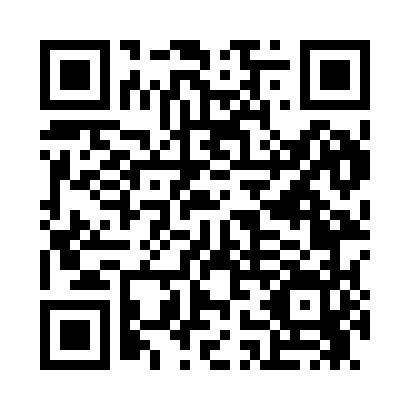 Prayer times for Davies, Minnesota, USAMon 1 Jul 2024 - Wed 31 Jul 2024High Latitude Method: Angle Based RulePrayer Calculation Method: Islamic Society of North AmericaAsar Calculation Method: ShafiPrayer times provided by https://www.salahtimes.comDateDayFajrSunriseDhuhrAsrMaghribIsha1Mon3:295:321:255:379:1811:222Tue3:295:331:255:379:1811:213Wed3:305:341:265:379:1711:204Thu3:325:341:265:379:1711:205Fri3:335:351:265:379:1711:196Sat3:345:361:265:379:1611:187Sun3:355:371:265:379:1611:178Mon3:375:371:265:379:1511:169Tue3:385:381:275:379:1511:1410Wed3:405:391:275:379:1411:1311Thu3:415:401:275:379:1311:1212Fri3:435:411:275:379:1311:1113Sat3:445:421:275:379:1211:0914Sun3:465:431:275:379:1111:0815Mon3:475:441:275:379:1111:0616Tue3:495:451:275:369:1011:0517Wed3:515:461:275:369:0911:0318Thu3:525:471:285:369:0811:0219Fri3:545:481:285:369:0711:0020Sat3:565:491:285:359:0610:5821Sun3:585:501:285:359:0510:5722Mon4:005:511:285:359:0410:5523Tue4:015:521:285:349:0310:5324Wed4:035:531:285:349:0210:5125Thu4:055:541:285:349:0110:5026Fri4:075:561:285:338:5910:4827Sat4:095:571:285:338:5810:4628Sun4:115:581:285:328:5710:4429Mon4:135:591:285:328:5610:4230Tue4:146:001:285:318:5410:4031Wed4:166:011:285:318:5310:38